
Математическая страничка  + викторина по физикеПодготовил Баранов Олег 7в класс  16.05.2006г.        Мне нравится очень интересный предмет как математика. На этом уроке мне никогда не скучно. Это очень занимательный и развивающий по своей сути предмет. На уроках мы решаем не только алгебраические задачи, но и задачи на логику. Больше всех мне нравится решать сложные примеры, уравнения и задачи.  На данной презентации я хочу представить задачи, которые, на мой взгляд, очень интересные.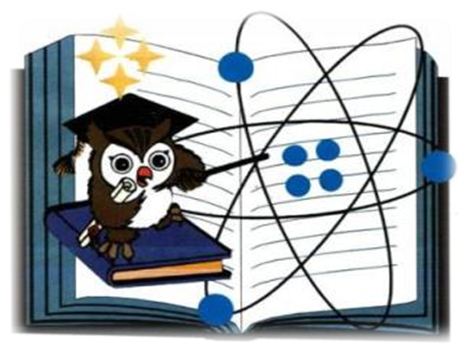           Задачи простые и сложныеНа трёх полках 59 книг. На первой и второй полке вместе – 40 книг, а на второй и третьей 38. Сколько книг на каждой полке?1) 59-40=19(кн.) - на третьей полке.2)38-19=19(кн.)- на второй полке3)59-38=21(кн.)- на первой полкеОтвет: 21 книга на первой полке и по 19 книг на второй и третьей полках.Из аула одновременно вышли в противоположные стороны два путника. Один шел со  скоростью 6 км/ч. Какова скорость второго, если через 4 чача расстояние между ними равнялось 44 км?1)6*4=24(км) - прошёл первый путник.2)44-24=20(км) – прошёл второй путник.3)20:4=5(км/ч)Ответ:5км/ч скорость второго путника.На столе лежат пятиугольники и прямоугольники. Известно, что всего у них ровно 27 вершин. Сколько прямоугольников на столе.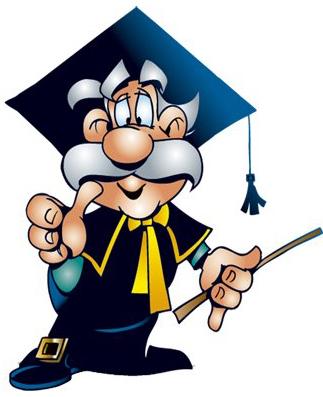             Мальчик  разрезал квадратный листок бумаги со стороной 8 см на два прямоугольника. Периметр одного из этих прямоугольников равен 22 см. Чему равна площадь другого?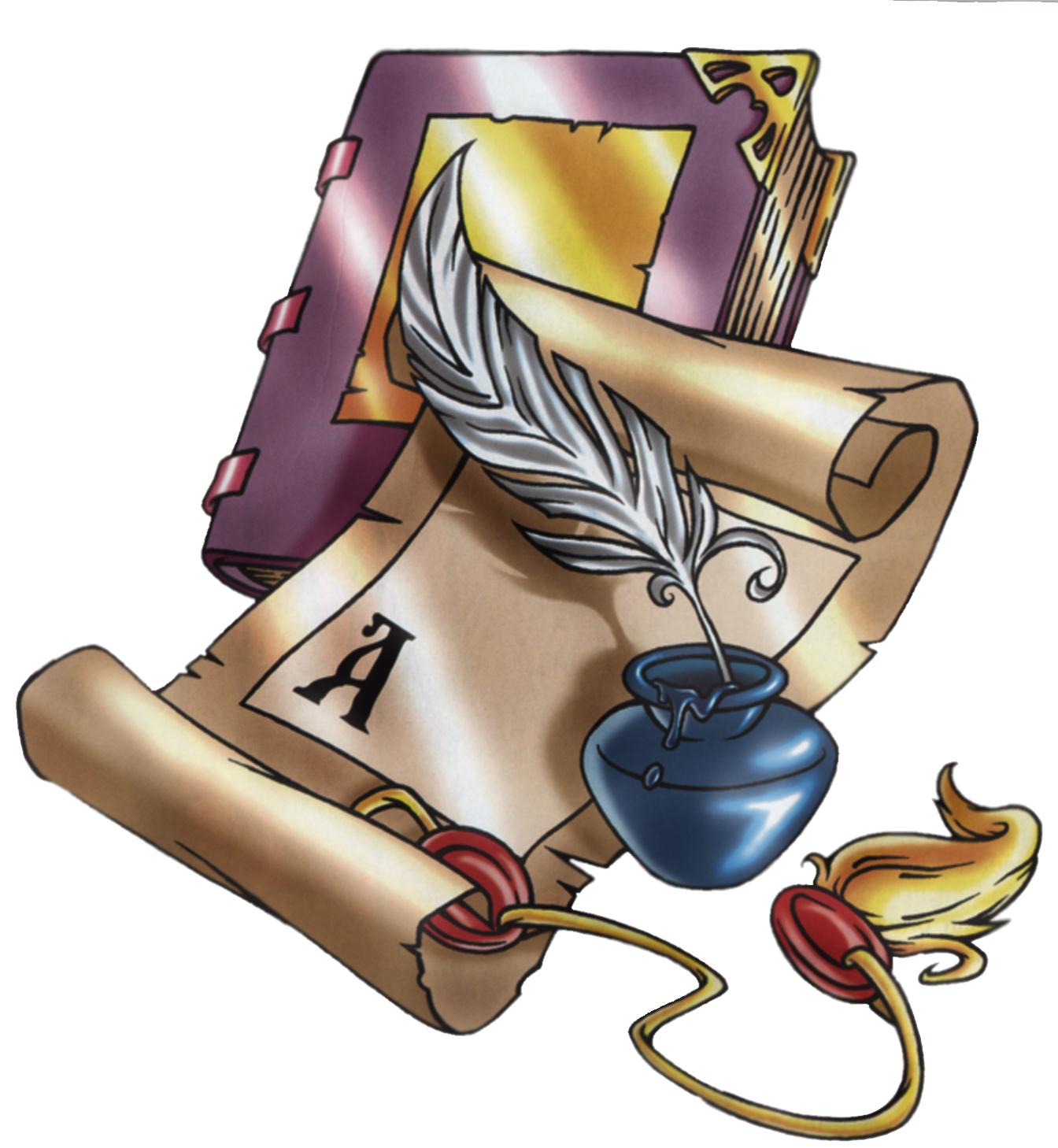 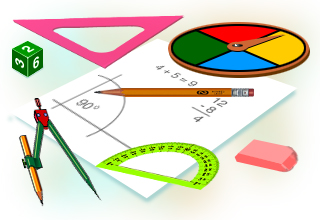 ВИКТОРИНА ДЛЯ ФИЗИКОВ 

"А МЫ ЭТО ПРОХОДИЛИ..."